О проведении конкурса   по отбору кандидатур на должность главы  Приволжского  сельского поселения Мариинско-Посадского района Чувашской Республики.            В соответствии Уставом Приволжского сельского поселения, Порядком проведения конкурса на замещение должности главы Приволжского сельского поселения Мариинско-Посадского района Чувашской Республики, утвержденного решением Собрания депутатов Приволжского сельского поселения Мариинско-Посадского района Чувашской Республики от 27 августа 2015 года № С-87/1, Собрание депутатов Приволжского сельского  поселениярешило:1. Провести конкурс   по отбору кандидатур на должность главы  Приволжского сельского поселения Мариинско-Посадского района Чувашской Республики.    1.1. Дата, время, место  проведения конкурса: 06 ноября  2018 года    в 14  часов 00 минут  в здании администрации Приволжского сельского поселения  Мариинско-Посадского района Чувашской Республики, находящегося по адресу: Чувашская Республика, г.Мариинский Посад, ул.Чкалова,  дом № 61 В.1.2. Условия проведения конкурса -  согласно Порядка проведения конкурса по отбору кандидатур на должность главы Приволжского сельского поселения Мариинско-Посадского района Чувашской Республики, утвержденного решением Собрания депутатов Приволжского сельского поселения Мариинско-Посадского района Чувашской Республики от 27 августа 2015 года № С-87/1.1.3.  Прием документов производится с 08 час 00 минут  до 17 час. 00 мин по рабочим дням с 15 октября  2018 года  по 31 октября 2018 года в здании администрации Приволжского сельского поселения  Мариинско-Посадского района Чувашской Республики, находящегося по адресу: Чувашская Республика, г.Мариинский Посад, ул.Чкалова,  дом № 61 В.2. Настоящее решение вступает в силу после его официального опубликования.Председатель Собрания депутатов                                                 Приволжского сельского поселения     	                                  А.Н. Майоров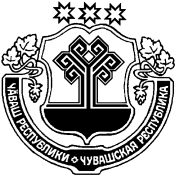 